ESCUELA SUPERIOR POLITÉCNICA DEL LITORAL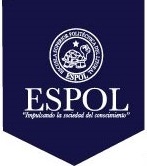 FACULTAD DE INGENIERIA EN MECANICA Y CIENCIAS DE LA PRODUCCIONDEPARTAMENTO DE ……………………………………………1.- Marque la opción correcta. Que significa Nutrición a) Es el acto de ingerir productos b) Son las sustancias que componen a los alimentosc) Todas las sustancias que se pueden ingerir por vía digestiva sin importar su valor nutritivod) Es el balance de Nutrientes y calorías que serán transformados y aprovechados por el organismo e) Alimentación rica en vitaminas2.- ESCOJA CUAL DE LAS SIGUIENTES OPCIONES SON FUNCIONES BIOLOGICAS DEL AGUA:a) ESTRUCTURA, DISOLVENTE Y PROPIEDADES FISICASb) LUBRICANTE, TRANSPORTE Y REGULADOR DE TEMPERATURA CORPORALc) TRANSPORTE, FACIL DE ELIMINAR DEL ORGANISMO Y FORMADOR DE PUENTES DE HIDROGENOd) COMPOSICION QUIMICA, MANTIENE SUSTANCIA EN SUSPENSION Y ENLACES COVALENTESe) REACTOR Y MEDIO DE REACCION.3.- SOBRE LA ESTRUCTURA DE LA MOLECULA DE AGUA ESPECIFIQUE:a) Forma:     ANGULAR                                                               c) Configuración Hibrida: sp3b) Enlace:       COVALENTE POLAR                                            d) Medida Angular: 104,54.- ESCRIBA 4 VARIABLES QUE INFLUYEN EN LA ESTABILIDAD DE LAS PROTEINASa)   Temperatura                                                                       c)  Presionb)   pH                                                                                          d) Fuerza ionica5.- GRAFIQUE LA ESTRUCTURA DEL AMINOÁCIDO EN EL PUNTO ISOELECTRICO Y EXPLIQUE BREVEMENTE LA PROPIEDAD ACIDO- BASE QUE POSEE.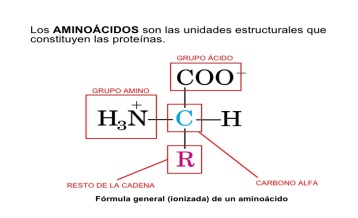 6.- CUALES SON LOS FACTORES QUE INFLUYEN EN LAS PROPIEDADES NUTRICIONALES DE LAS PROTEINAS. MARQUE LA OPCION CORRECTA.a) Calidad Proteica y Digestibilidadb) Niveles altos de aminoácidos esencialesc) Niveles bajos de aminoácidos esencialesd) Cantidad de Nitrógeno absorbido e) Disponibilidad biológica7.-  JUSTIFIQUE COMO y CUALES SON LOS CAMBIOS EN LA CALIDAD NUTRICIONAL DE LAS PROTEINAS PROVOCADA POR LA TEMPERATURA La Temperatura alta insolubiliza a las proteínas, pero en ocasiones inactiva a las enzimas para evitar cambios en la textura y color.8.- CUALES SON LAS PROPIEDADES DE LAS ENZIMAS. ESCRIBA SOBRE EL SITIO ACTIVOa.- porción pequeña del volumen total de enzimasb.- es tridimensionalc.- se une al sustrato con fuerzas débiles Sitio Activo.- es la región donde se une el sustrato y se forma el producto, esta constituidos por aminoácidos.9.- ESCOJA LO CORRECTO. CUALES SON LOS FACTORES QUE AFECTAN LA ACTIVIDAD ENZIMATICA.a) Velocidad de Reacción, concentración de enzimas y temperaturab) Temperatura, efecto de pH e Inhibidoresc) Concentración de sustrato, catalizadores y sitios activosd) Actividad del Agua, aminoácidos y catalizadorese) Efecto del pH, contenido de sustrato y contenido de enzimas10.- ESCRIBA LA PROPIEDAD RESPECTIVA SEGÚN INDIQUE EL ENUNCIADO BASADO EN LAS MODIFICACIONES PROVOCADAS EN LOS ALIMENTOS a)  Característica de calidad y aceptabilidad de los alimentos ____COLOR_______________b)  Enzimas que actúan sobre los carbohidratos___TEXTURA__________________c)  Cambios provocados por enzimas durante el almacenamiento_____SABOR____________d) La oxidación y los Radicales libres disminuyen _______CALIDAD NUTRICIONAL________ Año:2015Período: Segundo TérminoMateria:Profesor:Evaluación: Primera Fecha: Diciembre     2015COMPROMISO DE HONORYo, ………………………………………………………………………………………………………………..…………… al firmar este compromiso, reconozco que el presente examen está diseñado para ser resuelto de manera individual, que puedo usar una calculadora ordinaria para cálculos aritméticos, un lápiz o esferográfico; que solo puedo comunicarme con la persona responsable de la recepción del examen; y, cualquier instrumento de comunicación que hubiere traído, debo apagarlo y depositarlo en la parte anterior del aula, junto con algún otro material que se encuentre acompañándolo.  No debo además, consultar libros, notas, ni apuntes adicionales a las que se entreguen en esta evaluación. Los temas debo desarrollarlos de manera ordenada. Firmo al pie del presente compromiso, como constancia de haber leído y aceptar la declaración anterior."Como estudiante de  ESPOL  me comprometo a combatir la mediocridad y actuar con honestidad, por eso no copio ni dejo copiar".Firma                                                        NÚMERO DE MATRÍCULA:……………….….      PARALELO:…………